Об утверждении отчета «Об исполнении бюджета Тюрлеминского сельского поселения Козловского района Чувашской  Республики за первое полугодие  2018 года»Руководствуясь ст. 33 Положения о бюджетном процессе  в  Тюрлеминском  сельском поселении Козловского района, утвержденного Решением Собрания депутатов Тюрлеминского Чувашской Республики от  14  декабря  2005 г.  № 20/2, администрация Тюрлеминского сельского поселения Козловского района Чувашской Республики   п о с т а н о в л я е т:1. Утвердить прилагаемый отчет «Об исполнении  бюджета  Тюрлеминского  сельского  поселения  Козловского района Чувашской Республики  за  первое  полугодие   2018 года»  (далее -  отчет).2.  Направить отчет Собранию депутатов  Тюрлеминского сельского поселения Козловского района Чувашской  Республики и контрольно-счетному органу Козловского района Чувашской  Республики.Глава администрацииТюрлеминского сельского поселения				С.Л.ВолковЧĂВАШ  РЕСПУБЛИКИКУСЛАВККА РАЙОНЕТЕРЛЕМЕС ЯЛПОСЕЛЕНИЕН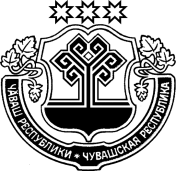 АДМИНИСТРАЦИЙЕЙЫШАНУ17.07. 2018 Ç. № 41Терлемес ялеЧУВАШСКАЯ РЕСПУБЛИКАКОЗЛОВСКИЙ РАЙОНАДМИНИСТРАЦИЯТЮРЛЕМИНСКОГОСЕЛЬСКОГО ПОСЕЛЕНИЯПОСТАНОВЛЕНИЕ17.07.2018 г. № 41станция Тюрлема